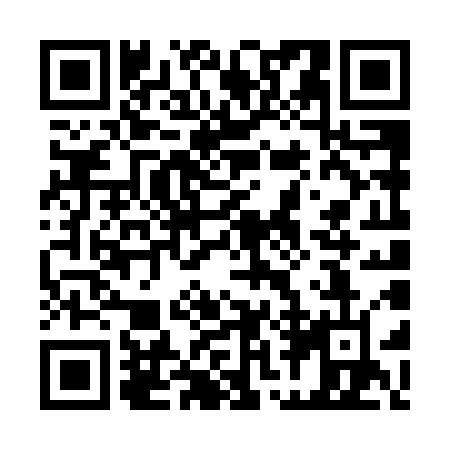 Prayer times for Saint-Philemon-Nord, Quebec, CanadaMon 1 Jul 2024 - Wed 31 Jul 2024High Latitude Method: Angle Based RulePrayer Calculation Method: Islamic Society of North AmericaAsar Calculation Method: HanafiPrayer times provided by https://www.salahtimes.comDateDayFajrSunriseDhuhrAsrMaghribIsha1Mon2:494:5312:466:128:3910:432Tue2:504:5312:466:118:3910:433Wed2:504:5412:466:118:3910:424Thu2:514:5512:476:118:3810:415Fri2:524:5512:476:118:3810:416Sat2:544:5612:476:118:3710:407Sun2:554:5712:476:118:3710:398Mon2:564:5812:476:118:3610:379Tue2:584:5812:476:108:3610:3610Wed2:594:5912:476:108:3510:3511Thu3:015:0012:486:108:3510:3412Fri3:025:0112:486:108:3410:3213Sat3:045:0212:486:098:3310:3114Sun3:055:0312:486:098:3310:3015Mon3:075:0412:486:088:3210:2816Tue3:095:0512:486:088:3110:2717Wed3:105:0612:486:088:3010:2518Thu3:125:0712:486:078:2910:2319Fri3:145:0812:486:078:2810:2220Sat3:165:0912:486:068:2710:2021Sun3:185:1012:486:068:2610:1822Mon3:195:1112:496:058:2510:1723Tue3:215:1212:496:048:2410:1524Wed3:235:1412:496:048:2310:1325Thu3:255:1512:496:038:2210:1126Fri3:275:1612:496:028:2110:0927Sat3:295:1712:496:028:1910:0728Sun3:315:1812:496:018:1810:0529Mon3:325:1912:486:008:1710:0330Tue3:345:2112:485:598:1610:0231Wed3:365:2212:485:598:149:59